Sedgefield Community CollegeYear Group ManagerPerson Specification and Selection Criteria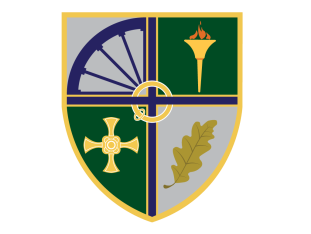 Please ensure that your read the person specification carefully as this will be used to assess candidates as part of the shortlist and interview process.KeyE-Essential, D-Desirable, A-Application, I-Interview, R-ReferenceAny offer of employment will be subject to receipt of a satisfactory DBS Disclosure and Barring Service check.Sedgefield Community College is committed to safeguarding and promoting the welfare of children and young people and expects all staff and volunteers to share this commitment.QualificationsEssential/DesirableAssessment5 GCSEs A* - C or equivalent including Maths and EnglishEI/RFirst Aid qualification or willingness to undertake trainingEI/RCertificate of Higher Education/Higher National Certificate or other relevant level 4 qualificationEI/RCounselling or child protection training (level 2)DI/RMental Health first aid trainingDI/REvidence of further study post 16DI/RCurrent driving licence or access to a means of mobility supportEI/RKnowledge / Skills / AbilitiesKnowledge / Skills / AbilitiesKnowledge / Skills / AbilitiesExperience of working with young peopleEI/RICT literateEI/RExperience of working in a school environment in a student facing role. (eg, Teacher, LSA, HLTA)DI/RExperience of administrative workEI/RExperience of using SIMSDI/RExperience of using CPOMSDI/RExperience of dealing with other related agencies (eg, Social Services, School Nursing Service)EI/RHigh level organisational skillsEI/RGood interpersonal skillsEI/RAbility to resolve conflict and deal sensitively with difficult situationsEI/RAbility to make evidence based decisions.EI/RExcellent communication skills (written and orally) and telephone mannerEI/REqual OpportunitiesEqual OpportunitiesEqual OpportunitiesCommitment to equal opportunitiesEI/RAbility to promote and support the school’s Equal Opportunities PolicyEI/RDisposition/personal qualitiesDisposition/personal qualitiesDisposition/personal qualitiesAbility to work hard with competing deadlines, prioritisingappropriately, and maintaining good humourEI/RAn ability to build supportive working relationships with colleagues, supporting team work and collaborative workingEI/RCalm, controlled manner in difficult situationsEI/REnthusiasmEI/RAbility to liaise effectively at all levels on a wide range of mattersEI/RSmart appearanceEI/RClear understanding of and respect for confidentialityEI/RPositive attitude to personal development and trainingEI/RAbility to work in a team and aloneEI/R